В соответствии с Федеральным законом от 24 июня 1998 г. № 89-ФЗ «Об отходах производства и потребления», постановлением Правительства Российской Федерации от 16 мая 2016 г. № 424 «Об утверждении порядка разработки, утверждения и корректировки инвестиционных и производственных программ в области обращения с твердыми коммунальными отходами, в том числе порядка определения плановых и фактических значений показателей эффективности объектов обработки, обезвреживания, захоронения твердых коммунальных отходов, а также осуществления контроля за реализацией инвестиционных и производственных программ», постановлением Кабинета Министров Чувашской Республики от 13 августа 2009 г. № 265 «Вопросы Государственной службы Чувашской Республики по конкурентной политике и тарифам» п р и к а з ы в а ю:1. Утвердить прилагаемый Порядок представления отчетности о реализации производственной программы в области обращения с твердыми коммунальными отходами  операторами по обращению с твердыми коммунальными отходами, осуществляющими регулируемые виды деятельности по обращению с твердыми коммунальными отходами (приложение № 1).2.  Утвердить:форму отчетности о реализации производственной программы в области обращения с твердыми коммунальными отходами  операторами по обращению с твердыми коммунальными отходами, осуществляющими регулируемый вид деятельности по захоронению твердых коммунальных отходов (приложение № 2);форму отчетности о реализации производственной программы в области обращения с твердыми коммунальными отходами  операторами по обращению с твердыми коммунальными отходами, осуществляющими регулируемый вид деятельности по обработке твердых коммунальных отходов (приложение № 3);форму отчетности о реализации производственной программы в области обращения с твердыми коммунальными отходами  операторами по обращению с твердыми коммунальными отходами, осуществляющими регулируемый вид деятельности по обезвреживанию твердых коммунальных отходов (приложение № 4);форму отчетности о реализации производственной программы в области обращения с твердыми коммунальными отходами региональным оператором по обращению с твердыми коммунальными отходами (приложение № 5).3. Настоящий приказ вступает в силу через десять дней после дня его официального опубликования.Руководитель				                       					М.В. КадиловаПриложение № 1 к приказу  Государственной службы Чувашской Республики по конкурентнойполитике и тарифамот 03.12.2018  № 01/06-1129Порядок представления отчетности о реализации производственной программы в области обращения с твердыми коммунальными отходами  операторами по обращению с твердыми коммунальными отходами, осуществляющими регулируемые виды деятельности по обращению с твердыми коммунальными отходами1. Настоящий Порядок разработан в соответствии с Федеральным законом от 24 июня 1998 г. № 89-ФЗ «Об отходах производства и потребления», постановлением Правительства Российской Федерации от 16 мая 2016 г. № 424 «Об утверждении порядка разработки, утверждения и корректировки инвестиционных и производственных программ в области обращения с твердыми коммунальными отходами, в том числе порядка определения плановых и фактических значений показателей эффективности объектов обработки, обезвреживания, захоронения твердых коммунальных отходов, а также осуществления контроля за реализацией инвестиционных и производственных программ» и устанавливает правила представления отчетности о реализации производственной программы в области обращения с твердыми коммунальными отходами (далее – отчетность) операторами по обращению с твердыми коммунальными отходами, осуществляющими регулируемые виды деятельности по обращению с твердыми коммунальными отходами (далее – регулируемая организация).2. Регулируемые организации ежегодно, до 1 апреля, представляют в Государственную службу Чувашской Республики по конкурентной политике и тарифам (далее – Служба) отчетность за предыдущий год по формам согласно приложениям № 2 - 5 к настоящему приказу.3. Отчетность должна быть прошита, скреплена печатью (при наличии) и подписью руководителя регулируемой организации. Страницы отчетности должны быть пронумерованы сквозной нумерацией. 4. По инициативе регулируемой организации к представленной в соответствии с пунктом 2 настоящего Порядка отчетности могут быть приложены пояснительные записки и обосновывающие материалы.5. В случае необходимости уточнения информации, представленной в отчетности, или представления  регулируемой организацией неполной информации в отчетности Служба запрашивает у регулируемой организации дополнительную информацию в письменной форме с обоснованием запроса. Дополнительная информация представляется регулируемой организацией не позднее пяти рабочих дней со дня получения запроса.6. Регулируемые организации несут ответственность за непредставление, несвоевременное представление сведений или представление заведомо недостоверных сведений в Службу в соответствии с законодательством Российской Федерации.Приложение № 2 к приказу  Государственной службы Чувашской Республики по конкурентнойполитике и тарифамот 03.12.2018  № 01/06-1129ОтЧЕТностьО РЕАЛИЗАЦИИ ПРОИЗВОДСТВЕННОЙ ПРОГРАММЫ В ОБЛАСТИ ОБРАЩЕНИЯ С ТВЕРДЫМИ КОММУНАЛЬНЫМИ ОТХОДАМИ  ОПЕРАТОРАМИ ПО ОБРАЩЕНИЮ С ТВЕРДЫМИ КОММУНАЛЬНЫМИ ОТХОДАМИ, ОСУЩЕСТВЛЯЮЩИМИ РЕГУЛИРУЕМЫЙ ВИД ДЕЯТЕЛЬНОСТИ ПО ЗАХОРОНЕНИЮ ТВЕРДЫХ КОММУНАЛЬНЫХ ОТХОДОВ _____________________________________________________________________________, (наименование оператора по обращению с твердыми коммунальными отходами, осуществляющего регулируемый вид деятельности по захоронению твердых коммунальных отходов)ЗА _________ ГОД1. Паспорт производственной программы2. Перечень мероприятий производственной программы 3. Объем захораниваемых твердых коммунальных отходов4. Объем финансовых потребностей, необходимых для реализации производственной программы5. График реализации мероприятий производственной программы6. Плановые и фактические значения показателей эффективности объектов Руководитель регулируемой организации    ____________   __________________________                                                                             (подпись)             (фамилия, имя, отчество)                      м.п.            (при наличии)Приложение № 3 к приказу  Государственной службы Чувашской Республики по конкурентнойполитике и тарифамот 03.12.2018  № 01/06-1129ОтЧЕТностьо реализации производственной программы в области обращения с твердыми коммунальными отходами  операторами по обращению с твердыми коммунальными отходами, осуществляющими регулируемый вид деятельности по обработке твердых коммунальных отходов_____________________________________________________________________________, (наименование оператора по обращению с твердыми коммунальными отходами, осуществляющего регулируемый вид деятельности по обработке твердых коммунальных отходов)ЗА _________ ГОД1. Паспорт производственной программы2. Перечень мероприятий производственной программы 3. Объем обрабатываемых твердых коммунальных отходов4. Объем финансовых потребностей, необходимых для реализации производственной программы5. График реализации мероприятий производственной программы6. Плановые и фактические значения показателей эффективности объектов Руководитель регулируемой организации    ____________   __________________________                                                                             (подпись)             (фамилия, имя, отчество)                      м.п.            (при наличии)Приложение № 4 к приказу  Государственной службы Чувашской Республики по конкурентнойполитике и тарифамот 03.12.2018  № 01/06-1129ОтЧЕТностьо реализации производственной программы в области обращения с твердыми коммунальными отходами  операторами по обращению с твердыми коммунальными отходами, осуществляющими регулируемый вид деятельности по обезвреживанию твердых коммунальных отходов_____________________________________________________________________________, (наименование оператора по обращению с твердыми коммунальными отходами, осуществляющего регулируемый вид деятельности по обезвреживанию твердых коммунальных отходов)ЗА _________ ГОД1. Паспорт производственной программы2. Перечень мероприятий производственной программы 3. Объем обезвреживаемых твердых коммунальных отходов4. Объем финансовых потребностей, необходимых для реализации производственной программы5. График реализации мероприятий производственной программы6. Плановые и фактические значения показателей эффективности объектов Руководитель регулируемой организации    ____________   __________________________                                                                             (подпись)             (фамилия, имя, отчество)                      м.п.            (при наличии)Приложение № 5 к приказу  Государственной службы Чувашской Республики по конкурентнойполитике и тарифамот 03.12.2018  № 01/06-1129ОтЧЕТностьо реализации производственной программы в области обращения с твердыми коммунальными отходами региональным оператором по обращению с твердыми коммунальными отходами_____________________________________________________________________________, (наименование регионального оператора по обращению с твердыми коммунальными отходами)ЗА _________ ГОД1. Паспорт производственной программы2. Перечень мероприятий производственной программы 3. Объем транспортируемых твердых коммунальных отходов и направленных на объекты операторов по обращению с твердыми коммунальными отходами4. Объем финансовых потребностей для реализации производственной программы5. График реализации мероприятий производственной программы6. Плановые и фактические значения показателей эффективности объектов Руководитель регулируемой организации    ____________   __________________________                                                                             (подпись)             (фамилия, имя, отчество)                      м.п.            (при наличии)ЧĂВАШ  РЕСПУБЛИКИНКОНКУРЕНЦИ ПОЛИТИКИТАТА ТАРИФСЕМ ЕНĚПЕĚÇЛЕКЕН ПАТШАЛĂХ СЛУЖБИГОСУДАРСТВЕННАЯ СЛУЖБАЧУВАШСКОЙ РЕСПУБЛИКИПО КОНКУРЕНТНОЙ ПОЛИТИКЕ И ТАРИФАМПРИКАЗПРИКАЗ03.12.2018        01/06-1129 № 03.12.2018      № 01/06-1129. Шупашкар хулиг. ЧебоксарыОб утверждении Порядка  и форм представления отчетности о реализации производственной программы в области обращения с твердыми коммунальными отходами операторами по обращению с твердыми коммунальными отходами, осуществляющими регулируемые виды деятельности по обращению с твердыми коммунальными отходамиНаименование регулируемой организацииМестонахождение организации, контакты ответственных лиц Наименование уполномоченного органа, утвердившего производственную программуРеквизиты приказа об утверждении производственной программыСведения о внесении изменений в производственную программуМестонахождение уполномоченного органа, контакты ответственных лицПериод реализации производственной программы№ п/пНаименование мероприятияФинансовые потребности, тыс. руб.Финансовые потребности, тыс. руб.ОтклонениеОтклонениеПримечание (причины невыполнения, ссылки на пояснительные записки и др. документы)№ п/пНаименование мероприятияПланФакт(+,-)%Примечание (причины невыполнения, ссылки на пояснительные записки и др. документы)1Текущая эксплуатация объектов2Текущий  ремонт объектов3Капитальный ремонт объектов№ п/пНаименование показателейЕд. измеренияВеличина показателяВеличина показателяОтклонениеОтклонениеПримечание (причины невыполнения, ссылки на пояснительные записки и др. документы)№ п/пНаименование показателейЕд. измеренияПланФакт(+,-)%Примечание (причины невыполнения, ссылки на пояснительные записки и др. документы)1Объем захораниваемых твердых коммунальных отходовтыс. куб. м1Объем захораниваемых твердых коммунальных отходовтыс. тонн№ п/пНаименование показателейЕд. измеренияВеличина показателяВеличина показателяОтклонениеОтклонениеПримечание (причины невыполнения, ссылки на пояснительные записки и др. документы)№ п/пНаименование показателейЕд. измеренияПланФакт(+,-)%Примечание (причины невыполнения, ссылки на пояснительные записки и др. документы)1Финансовые потребности для реализации производственной программытыс. руб.№ п/пНаименование мероприятийГрафик реализации мероприятияГрафик реализации мероприятияПримечание (причины невыполнения, ссылки на пояснительные записки и др. документы)№ п/пНаименование мероприятийПланФактПримечание (причины невыполнения, ссылки на пояснительные записки и др. документы)1Текущая эксплуатация объектов2Текущий  ремонт объектов3Капитальный ремонт объектов№ п/пНаименование показателяЕд. измеренияВеличина показателяВеличина показателяВеличина показателяПримечание (причины невыполнения, ссылки на пояснительные записки и др. документы)№ п/пНаименование показателяЕд. измеренияПланФактОтклонениеПримечание (причины невыполнения, ссылки на пояснительные записки и др. документы)1Доля проб подземных вод, почвы и воздуха, отобранных по результатам производственного экологического контроля, не соответствующих установленным требованиям, в общем объеме таких проб%2Количество возгораний отходов в расчете на единицу площади объекта, используемого для захоронения твердых коммунальных отходовшт./гаНаименование регулируемой организацииМестонахождение организации, контакты ответственных лиц Наименование уполномоченного органа, утвердившего производственную программуРеквизиты приказа об утверждении производственной программыСведения о внесении изменений в производственную программуМестонахождение уполномоченного органа, контакты ответственных лицПериод реализации производственной программы№ п/пНаименование мероприятияФинансовые потребности, тыс. руб.Финансовые потребности, тыс. руб.ОтклонениеОтклонениеПримечание (причины невыполнения, ссылки на пояснительные записки и др. документы)№ п/пНаименование мероприятияПланФакт(+,-)%Примечание (причины невыполнения, ссылки на пояснительные записки и др. документы)1Текущая эксплуатация объектов2Текущий  ремонт объектов3Капитальный ремонт объектов№ п/пНаименование показателейЕд. измеренияВеличина показателяВеличина показателяОтклонениеОтклонениеПримечание (причины невыполнения, ссылки на пояснительные записки и др. документы)№ п/пНаименование показателейЕд. измеренияПланФакт(+,-)%Примечание (причины невыполнения, ссылки на пояснительные записки и др. документы)1Объем обрабатываемых твердых коммунальных отходовтыс. куб. м1Объем обрабатываемых твердых коммунальных отходовтыс. тонн№ п/пНаименование показателейЕд. измеренияВеличина показателяВеличина показателяОтклонениеОтклонениеПримечание (причины невыполнения, ссылки на пояснительные записки и др. документы)№ п/пНаименование показателейЕд. измеренияПланФакт(+,-)%Примечание (причины невыполнения, ссылки на пояснительные записки и др. документы)1Финансовые потребности для реализации производственной программытыс. руб.№ п/пНаименование мероприятийГрафик реализации мероприятияГрафик реализации мероприятияПримечание (причины невыполнения, ссылки на пояснительные записки и др. документы)№ п/пНаименование мероприятийПланФактПримечание (причины невыполнения, ссылки на пояснительные записки и др. документы)1Текущая эксплуатация объектов2Текущий  ремонт объектов3Капитальный ремонт объектов№ п/пНаименование показателяЕд. измеренияВеличина показателяВеличина показателяВеличина показателяПримечание (причины невыполнения, ссылки на пояснительные записки и др. документы)№ п/пНаименование показателяЕд. измеренияПланФактОтклонениеПримечание (причины невыполнения, ссылки на пояснительные записки и др. документы)1Доля твердых коммунальных отходов, направляемых на утилизацию, в массе твердых коммунальных отходов, принятых на обработку%Наименование регулируемой организацииМестонахождение организации, контакты ответственных лиц Наименование уполномоченного органа, утвердившего производственную программуРеквизиты приказа об утверждении производственной программыСведения о внесении изменений в производственную программуМестонахождение уполномоченного органа, контакты ответственных лицПериод реализации производственной программы№ п/пНаименование мероприятияФинансовые потребности, тыс. руб.Финансовые потребности, тыс. руб.ОтклонениеОтклонениеПримечание (причины невыполнения, ссылки на пояснительные записки и др. документы)№ п/пНаименование мероприятияПланФакт(+,-)%Примечание (причины невыполнения, ссылки на пояснительные записки и др. документы)1Текущая эксплуатация объектов2Текущий  ремонт объектов3Капитальный ремонт объектов№ п/пНаименование показателейЕд. измеренияВеличина показателяВеличина показателяОтклонениеОтклонениеПримечание (причины невыполнения, ссылки на пояснительные записки и др. документы)№ п/пНаименование показателейЕд. измеренияПланФакт(+,-)%Примечание (причины невыполнения, ссылки на пояснительные записки и др. документы)1Объем обезвреживаемых твердых коммунальных отходовтыс. куб. м1Объем обезвреживаемых твердых коммунальных отходовтыс. тонн№ п/пНаименование показателейЕд. измеренияВеличина показателяВеличина показателяОтклонениеОтклонениеПримечание (причины невыполнения, ссылки на пояснительные записки и др. документы)№ п/пНаименование показателейЕд. измеренияПланФакт(+,-)%Примечание (причины невыполнения, ссылки на пояснительные записки и др. документы)1Финансовые потребности для реализации производственной программытыс. руб.№ п/пНаименование мероприятийГрафик реализации мероприятияГрафик реализации мероприятияПримечание (причины невыполнения, ссылки на пояснительные записки и др. документы)№ п/пНаименование мероприятийПланФактПримечание (причины невыполнения, ссылки на пояснительные записки и др. документы)1Текущая эксплуатация объектов2Текущий  ремонт объектов3Капитальный ремонт объектов№ п/пНаименование показателяЕд. измеренияВеличина показателяВеличина показателяВеличина показателяПримечание (причины невыполнения, ссылки на пояснительные записки и др. документы)№ п/пНаименование показателяЕд. измеренияПланФактОтклонениеПримечание (причины невыполнения, ссылки на пояснительные записки и др. документы)1Показатель снижения класса опасности твердых коммунальных отходов%2Количество выработанной и отпущенной в сеть тепловой и электрической энергии, топлива, полученного из твердых коммунальных отходов, в расчете на 1 тонну твердых коммунальных отходов, поступивших на объект обезвреживания твердых коммунальных отходовДж/кг3Доля проб подземных вод, почвы и воздуха, отобранных по результатам производственного экологического контроля, не соответствующих установленным требованиям, в общем объеме таких проб%Наименование регулируемой организацииМестонахождение организации, контакты ответственных лиц Наименование уполномоченного органа, утвердившего производственную программуРеквизиты приказа об утверждении производственной программыСведения о внесении изменений в производственную программуМестонахождение уполномоченного органа, контакты ответственных лицПериод реализации производственной программы№ п/пНаименование мероприятияФинансовые потребности, тыс. руб.Финансовые потребности, тыс. руб.ОтклонениеОтклонениеПримечание (причины невыполнения, ссылки на пояснительные записки и др. документы)№ п/пНаименование мероприятияПланФакт(+,-)%Примечание (причины невыполнения, ссылки на пояснительные записки и др. документы)1№ п/пНаименование показателейЕд. измеренияВеличина показателяВеличина показателяОтклонениеОтклонениеПримечание (причины невыполнения, ссылки на пояснительные записки и др. документы)№ п/пНаименование показателейЕд. измеренияПланФакт(+,-)%Примечание (причины невыполнения, ссылки на пояснительные записки и др. документы)1Объем отходов, сбор и транспортирование которых осуществил региональный оператортыс. куб. м1Объем отходов, сбор и транспортирование которых осуществил региональный оператортыс. тонн2Объем отходов, направленный региональным оператором на объекты операторов по обращению с твердыми коммунальными отходамитыс. куб. м2Объем отходов, направленный региональным оператором на объекты операторов по обращению с твердыми коммунальными отходамитыс. тонн№ п/пНаименование показателейЕд. измеренияВеличина показателяВеличина показателяОтклонениеОтклонениеПримечание (причины невыполнения, ссылки на пояснительные записки и др. документы)№ п/пНаименование показателейЕд. измеренияПланФакт(+,-)%Примечание (причины невыполнения, ссылки на пояснительные записки и др. документы)1Финансовые потребности для реализации производственной программытыс. руб.№ п/пНаименование мероприятийГрафик реализации мероприятияГрафик реализации мероприятияПримечание (причины невыполнения, ссылки на пояснительные записки и др. документы)№ п/пНаименование мероприятийПланФактПримечание (причины невыполнения, ссылки на пояснительные записки и др. документы)1Текущая эксплуатация объектов2Текущий  ремонт объектов3Капитальный ремонт объектов№ п/пНаименование показателяЕд. измеренияВеличина показателяВеличина показателяВеличина показателяПримечание (причины невыполнения, ссылки на пояснительные записки и др. документы)№ п/пНаименование показателяЕд. измеренияПланФактОтклонениеПримечание (причины невыполнения, ссылки на пояснительные записки и др. документы)1Доля проб подземных вод, почвы и воздуха, отобранных по результатам производственного экологического контроля, не соответствующих установленным требованиям, в общем объеме таких проб%2Количество возгораний отходов в расчете на единицу площади объекта, используемого для захоронения твердых коммунальных отходовшт./га3Доля твердых коммунальных отходов, направляемых на утилизацию, в массе твердых коммунальных отходов, принятых на обработку%4Показатель снижения класса опасности твердых коммунальных отходов%5Количество выработанной и отпущенной в сеть тепловой и электрической энергии, топлива, полученного из твердых коммунальных отходов, в расчете на 1 тонну твердых коммунальных отходов, поступивших на объект обезвреживания твердых коммунальных отходовДж/кг6Доля проб подземных вод, почвы и воздуха, отобранных по результатам производственного экологического контроля, не соответствующих установленным требованиям, в общем объеме таких проб%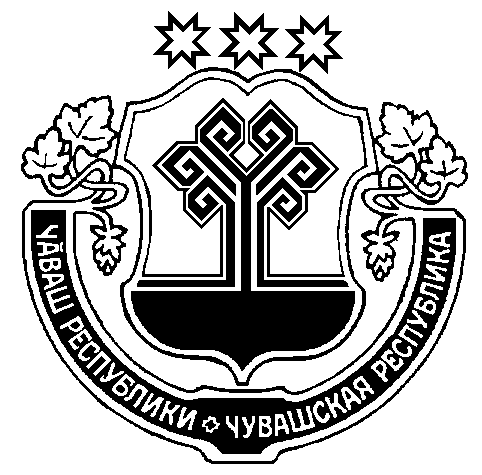 